Formularz zgłoszeniowyWypełniony i podpisany formularz prosimy dostarczyć osobiście do siedziby Punktu lub przesłać podpisany skan na adres mailowy lpielblag@warmia.mazury.pl  do 23.08.2018 r. do godz. 12:00.Wypełnienie formularza, w tym podanie danych osobowych, jest dobrowolne, lecz niezbędne do zgłoszenia się do udziału w szkoleniu. 1. DANE OSOBOWE:Imię i nazwisko: ……………………………………………….Numer telefonu: ……………………………………………….Adres email: …………………………………………………Status na rynku pracy:…………………………………………………(osoba pracująca, bezrobotna, itp.)2. W PRZYPADKU SPECJALNYCH POTRZEB WYNIKAJĄCYCH  Z NIEPEŁNOSPRAWNOŚCI,  PROSIMY O KONTAKT Z PUNKTEM  INFORMACYJNYM W ELBLĄGU.Spotkanie:Spotkanie informacyjne „Wsparcie unijne na założenie firmy”Termin i miejsce:28.08.2018Hotel Młyn82-300 Elblągul. Kościuszki 132Kontakt:Lokalny Punkt Informacyjny Funduszy Europejskich w Elbląguul. Zacisze 18, 82-300 Elbląglpielblag@warmia.mazury.pl tel. (55) 620 09 13/14/16Zgodnie z art. 13 ust. 1 i ust. 2 ogólnego rozporządzenia o ochronie danych osobowych z dnia 27 kwietnia 2016 r. informujemy, że:Administratorem danych jest Województwo Warmińsko –Mazurskie,  z siedzibą w Olsztynie, przy ul. E. Plater 1Kontakt do Inspektora Ochrony Danych (IOD): iod@warmia.mazury.plDane osobowe przetwarzane są na podstawie art.6 ust.1 lit.a RODO, nie będą udostępniane innym podmiotom oraz mogą zostać ujawnione właściwym organom, upoważnionym zgodnie z obowiązującym prawem. Podanie danych osobowych jest dobrowolne, a osobie, która wyraża zgodę na przetwarzanie danych osobowych przysługuje prawo do ich sprostowania, usunięcia, ograniczenia przetwarzania, prawo do przenoszenia danych, prawo wniesienia sprzeciwu, prawo do cofnięcia zgody w dowolnym momencie bez wpływu na zgodność z prawem przetwarzania, którego dokonano na podstawie zgody przed jej cofnięciem .Dane osobowe będą przetwarzane do momentu odwołania zgody. Zgoda na przetwarzanie danych osobowych może zostać cofnięta w dowolnym momencie w formie ustnej lub pisemnej .Osobie, która wyraża zgodę na przetwarzanie danych osobowych przysługuje prawo wniesienia skargi do organu nadzorczego w sytuacji, gdy przetwarzanie danych osobowych narusza przepisy ogólnego rozporządzenia o ochronie danych osobowych z dnia 27 kwietnia 2016 r.Zapoznałem/łam się z Polityką Prywatności (http://www.miir.gov.pl/polityka-prywatnosci-i-wykorzystania-plikow-cookies-w-serwisach-internetowych-ministerstwa-inwestycji-i-rozwoju/) i akceptuję ją. Moje dane osobowe przekazywane są przeze mnie dobrowolnie. Zostałem/łam poinformowany/na o przysługującym mi prawie dostępu do treści moich danych oraz ich poprawiania.  Wyrażam zgodę na przetwarzanie moich danych osobowych w zakresie podanym w niniejszym formularzu oraz danych osobowych gromadzonych w związku  i w celu wymiany informacji oraz obsługi korespondencji związanych z uczestnictwem w niniejszym spotkaniu informacyjnym.                                                                                                             ….……………………………………………………………                                                                                                                          ( data , czytelny podpis )Zgodnie z art. 13 ust. 1 i ust. 2 ogólnego rozporządzenia o ochronie danych osobowych z dnia 27 kwietnia 2016 r. informujemy, że:Administratorem danych jest Województwo Warmińsko –Mazurskie,  z siedzibą w Olsztynie, przy ul. E. Plater 1Kontakt do Inspektora Ochrony Danych (IOD): iod@warmia.mazury.plDane osobowe przetwarzane są na podstawie art.6 ust.1 lit.a RODO, nie będą udostępniane innym podmiotom oraz mogą zostać ujawnione właściwym organom, upoważnionym zgodnie z obowiązującym prawem. Podanie danych osobowych jest dobrowolne, a osobie, która wyraża zgodę na przetwarzanie danych osobowych przysługuje prawo do ich sprostowania, usunięcia, ograniczenia przetwarzania, prawo do przenoszenia danych, prawo wniesienia sprzeciwu, prawo do cofnięcia zgody w dowolnym momencie bez wpływu na zgodność z prawem przetwarzania, którego dokonano na podstawie zgody przed jej cofnięciem .Dane osobowe będą przetwarzane do momentu odwołania zgody. Zgoda na przetwarzanie danych osobowych może zostać cofnięta w dowolnym momencie w formie ustnej lub pisemnej .Osobie, która wyraża zgodę na przetwarzanie danych osobowych przysługuje prawo wniesienia skargi do organu nadzorczego w sytuacji, gdy przetwarzanie danych osobowych narusza przepisy ogólnego rozporządzenia o ochronie danych osobowych z dnia 27 kwietnia 2016 r.Zapoznałem/łam się z Polityką Prywatności (http://www.miir.gov.pl/polityka-prywatnosci-i-wykorzystania-plikow-cookies-w-serwisach-internetowych-ministerstwa-inwestycji-i-rozwoju/) i akceptuję ją. Moje dane osobowe przekazywane są przeze mnie dobrowolnie. Zostałem/łam poinformowany/na o przysługującym mi prawie dostępu do treści moich danych oraz ich poprawiania.  Wyrażam zgodę na przetwarzanie moich danych osobowych w zakresie podanym w niniejszym formularzu oraz danych osobowych gromadzonych w związku  i w celu wymiany informacji oraz obsługi korespondencji związanych z uczestnictwem w niniejszym spotkaniu informacyjnym.                                                                                                             ….……………………………………………………………                                                                                                                          ( data , czytelny podpis )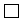 